Document test pour les légendesLac d’auvergne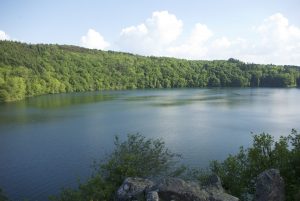 Lac des Pyrénées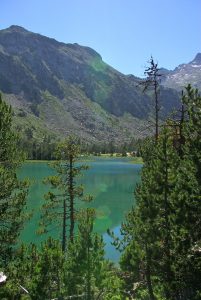 Montagne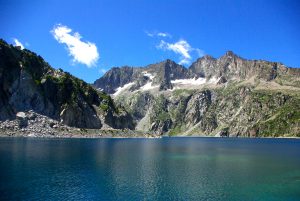 Neige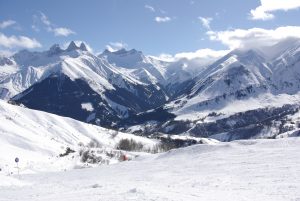 Plage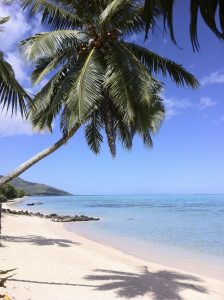 